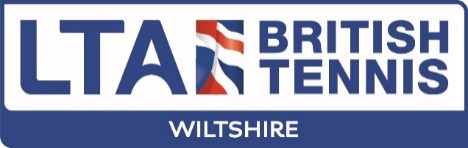 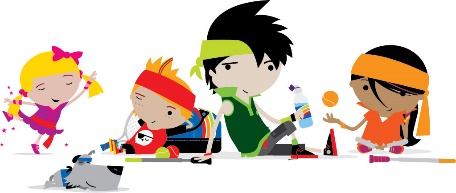 SCHOOL TO CLUB LINK FEEDBACK FORM 2018I confirm that the below schools all had a minimum of 4 taster sessions and were encouraged to enter their local school games events:Please return by email by 31st August 2018 to: wiltshirecountytennis@gmail.com  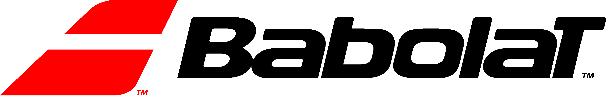 CLUBCLUB CONTACT NAMESCHOOL NAMESTHE YEAR GROUP THE SESSIONS WERE PROVIDED TO:APPROX.  NUMBER OF CHILDREN ATTENDING THE SESSIONS123456Please provide any other feedback on your scheme (eg.  Number of new members gained etc):Please confirm how you wish to receive payment.  If you wish to receive a cheque please list who the cheque is payable to.  If you wish to receive a BACS payment please list account name, number and sort code